и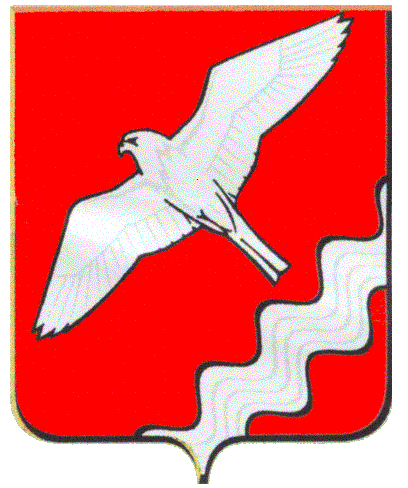 ГЛАВАМУНИЦИПАЛЬНОГО ОБРАЗОВАНИЯКРАСНОУФИМСКИЙ ОКРУГПОСТАНОВЛЕНИЕот  16.06.2020 г.   № 55г. КрасноуфимскНа основании приказа начальника Нижнеиргинского территориального отдела от 04.06.2020 г. № 9 «О присвоении адреса улице и внесении в перечень улицы Высокая в д. Шуртан», в соответствии с п. 3 ст.2 Закона Свердловской области от 23.11.201	5 г.№133-ОЗ «Об упразднении отдельных населённых пунктов Свердловской области и о внесении изменений в приложения 30 и 52 к Закону Свердловской области «О границах муниципальных образований, расположенных на территории Свердловской области»,  градостроительной документацией на застройку населённых пунктов, руководствуясь ст. 26, 31 Устава Муниципального образования Красноуфимский округП О С Т А Н О В Л Я Ю:1. Внести изменения в приложение к постановлению главы Муниципального образования Красноуфимский округ от 15.08.2007 г. № 21 «О закреплении названий улиц, переулков населенных пунктов Муниципального образования Красноуфимский округ», с учетом постановления главы Муниципального образования Красноуфимский округ от 02.02.2016 г. № 12 «О внесении изменений в приложение к постановлению главы Муниципального образования Красноуфимский округ от 15.08.2007 г. № 21», изложив строку № п/п 29 в новой редакции:          2.   Разместить   данное    постановление    на     официальном    сайте     Муниципального образования Красноуфимский округ. 	3.   Контроль  за  исполнением настоящего постановления возложить на заместителя главы Администрации Муниципального образования Красноуфимский округ по  строительству  и  ЖКХ   Д.А. Петухова.Глава Муниципального образованияКрасноуфимский округ                                                                  О.В. РяписовО внесении изменений в приложение к постановлению главы Муниципального образования     Красноуфимский     округ от 15.08.2007 г.  № 2129деревняШуртанулицаНабережнаядеревняШуртанулицаШирокаядеревняШуртанулицаВысокая